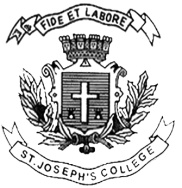 ST. JOSEPH’S COLLEGE (AUTONOMOUS), BENGALURU -27BBASF – III SEMESTERSEMESTER EXAMINATION: OCTOBER 2022(Examination conducted in December 2022)BASF3222 – Financial Analytics and ControlTime: 2 Hours								    Max Marks: 60This paper contains ______ printed pages and four partsSection-AAnswer any five of the following 				(5x2 = 10 Marks) What is meant Firewall?Mention any four advantages of implementing Lean Manufacturing.What is ARCC?Mention any two uses of Throughput Costing.Identify two objectives of Input Control.State any four risks associated with Information Systems.What is ABC Costing?Section-BAnswer any three of the following 				(3x5 = 15 Marks)Summarize about the Software as a Service with an example.Write an analytical note on Enterprises Resource Planning.Company XYZ makes motorboats using a job order costing system. During June, the following costs were incurred in completing job B011. Direct material 500 was used at a cost per material of $ 25.The job cost sheet indicates that a total of 90 direct labor hours incurred on job B011. The workers were paid at a rate of $18 per hour. Factory overhead was applied at the rate of $ 150 per machine hour, and job B011 required 3000 hours. Determine the total cost of goods sold for 5,000 units produced by job B011.Briefly explain the Accounting Controls and its advantages.Section-CAnswer any two of the following 				(2x10 = 20 Marks) What is Life Cycle of Data? Explain the different phases of Life Cycle of Data with a diagram.Enumerate the Material requirement planning and Just in Time methodologies used in Supply Chain Management. Discuss the types and methods of Internal Control.Section-DAnswer the following 						(1x15 = 15 Marks)The Roberts Company provides you the following data of department X, the direct material cost is incurred at the beginning of the process. The following information concerns the conversion costs in January 2021:Calculate Equivalent whole units, the cost of goods completed and ending inventory using FIFO method. 	(10 marks)Calculate Equivalent Whole unit using Weighted Average method. (5 marks)Register No.Date & Session:ParticularsUnitsConversion Costs ($)Beginning work in process (55 % complete)40020,000Units started in production10,00032,000Units completed (100%) during January and transferred to next department 9,600Ending work in process, January 31 (85% complete)800